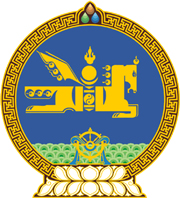 МОНГОЛ УЛСЫН ХУУЛЬ2017 оны 04 сарын 14 өдөр                                                                  Төрийн ордон, Улаанбаатар хотХУУЛЬ ТОГТООМЖИЙН ТУХАЙ ХУУЛЬД НЭМЭЛТ ОРУУЛАХ ТУХАЙ	1 дүгээр зүйл.Хууль тогтоомжийн тухай хуульд доор дурдсан агуулгатай дараахь хэсэг нэмсүгэй:            	1/12 дугаар зүйлийн 12.2 дахь хэсэг:   	“12.2.Энэ хуулийн 12.1.2-12.1.6-д заасан аргачлал нь дараахь хууль тогтоомжийн төсөл боловсруулахад хамаарахгүй: 		12.2.1.гадаад улс, олон улсын байгууллага, гадаад улсын болон олон улсын банк, санхүүгийн байгууллагаас авах зээлийн ерөнхий нөхцөлийн талаархи олон улсын гэрээ;  		12.2.2.тухайн жилийн улсын төсөв, төсвийн тодотгол; 		12.2.3.дунд хугацааны төсвийн хүрээний мэдэгдэл; 		12.2.4.улсын хөрөнгө оруулалтын хөтөлбөр; 		12.2.5.Засгийн газрын өрийн удирдлагын стратеги; 		12.2.6.улсын төсвийн гүйцэтгэл батлах тухай;  		12.2.7.Дайны байдлын тухай хуулийн 5.1, Дайн бүхий байдлын тухай хуулийн 5.1-д заасан Улсын Их Хурлын шийдвэрийн төсөл;  		12.2.8.Засгийн газрын бүтэц бүрэлдэхүүний тухай;  		12.2.9.Монгол Улсын Ерөнхий сайд, Засгийн газрын гишүүнийг томилох, чөлөөлөх;  		12.2.10.энэ хуулийн 6.2, 6.3-т заасан тогтоолын төсөл;  		12.2.11.Монгол Улсын хөгжлийн үзэл баримтлалын төсөл батлах тухай;  		12.2.12.Засгийн газрын үйл ажиллагааны хөтөлбөр батлах тухай;  		12.2.13.улсын эдийн засаг, нийгмийг хөгжүүлэх үндсэн чиглэл батлах тухай;  		12.2.14.хууль тогтоомжийг боловсронгуй болгох үндсэн чиглэл батлах тухай;  		12.2.15.төрөөс мөнгөний талаар тухайн жилд баримтлах үндсэн чиглэл батлах тухай;  		12.2.16.албан тушаалтныг томилох, чөлөөлөх тухай.  		2/38 дугаар зүйлийн 38.8 дахь хэсэг: 	“38.8.Энэ хуулийн 12.2-т заасан хууль тогтоомжийн төсөлд олон нийтийн хэлэлцүүлэг зохион байгуулахгүй байж болно.” МОНГОЛ УЛСЫН 		ИХ ХУРЛЫН ДАРГА					М.ЭНХБОЛД